                                                   No More Broken HeartsDescription:                      Partner Dance. (64 Counts)   Same Footwork Throughout Unless Stated.Start:                                 Right Sweetheart Position..Choreographer:               Carol* & George Stayte (UK) * Fully Qualified D & G Instructor. 02392 423925.                                            carol.stayte@ntlworld.com	Music:                              “Brokenhearted” by William Michael Morgan (Bpm 116)                                             Come in after Intro when he sings, Everybody’s  Looking Up.Alternative:                     “Lucky Arms” by John Michael Montgomery. (Bpm 146) Intro: 16 Counts.	. GENT: RIGHT VINE, TOUCH, LEFT VINE, TOUCH.	LADY: RIGHT VINE, TOUCH. ½ TURN TO FACE GENT, TOUCH 1 – 4   	BOTH: Step to side on right, step left behind right, step to side on right, touch left next to right.     5 – 8 	GENT: Step to side on left, step right behind left, step to side on left, touch right next to left. 	LADY: ½ turn left on left, right, left, touch right next to left.Note: 	Count 5 -8 Right hands over lady’s head to face the Gent, now in cross hands right on top. .  2	GENT: SIDE TOGETHER FORWARD, TOUCH, WALK FORWARD (X3) TOUCH.	LADY: SIDE TOGETHER BACK, TOUCH. 1/2 TURN, TOUCH. 1 – 4  	GENT: Step to side on right, step left next to right, step fwd on right, touch left next to right.	LADY: Step to side on right, step left next to right, step back on right, touch left next to right5 – 8 	GENT: Walk fwd on left, right, left, touch right next to left.LADY: Step back on left ½ turn right on right, step fwd on left, touch right next to left. LOD 5 – 8 	Note:	Count:  5 – 8 Lady turning under right hands, to Gent’s left into reverse sweetheart.   3	WALK FORWARD (X3) TOUCH, 1/2 TURN (CHANGING SIDES) TOUCH.   1 – 4 	Walk fwd on right, left, right, touch left next to right.5 – 8 	GENT: ½ turn left, on left, right, left, touch right next to left. (Changing Sides) to face RLOD 	LADY: ½ turn right, on left, right, left, touch right next to left. (Travelling behind Gent) RLODNote:	Count: 5 – 8 Gent turning under left hand, followed by right hand. (Changing Sides) crossed hands, right on top.                                     Lady: Travelling behind Gent across LOD. Both now facing RLOD    4	ROCK FORWARD, RECOVER, STEP BACK, HOLD, STEP BACK, LOCK, BACK, HOLD.  1 – 4       Rock fwd on right, recover on left, step back on right, hold.5 – 8	Step back on left, lock right over left, step back on left, hold.  5	1/2 TURN, STEP FORWARD. HOLD. 1/4 TURN. STEP TOGETHER, STEP TO, SIDE HOLD.	1 – 4 	GENT: ½ turn left on a right, left, right, hold. (Lady: ½ turn right)  LOD5 – 8 	BOTH: ¼ turn right on left, step right next to left, step to side on left, hold .OLOD	Note:	Count:  1 – 4 Right hands over Lady’s head into Sweetheart position.               Count: 5 – 8 Indian Position.  6	PIVOT 1/2 TURN, STEP FORWARD, HOLD. STEP SIDE, TOGETHER, ¼ TURN, HOLD.1 – 4 	Step fwd on right, pivot ½ turn left, step fwd on right, hold. ILOD5 – 8	Step to side on left, together on right, ¼ turn left on left, hold RLODNote:	Count 1 – 4 Release left hands, right hands over Lady’s head, rejoin into reverse Indian Position.  7	GENT: STEP PIVOT 1/2 TURN, STEP FORWARD HOLD, WALK FORWARD (X3) HOLD. LADY: STEP PIVOT 1/2 TURN, STEP FORWARD HOLD, FULL TURN. HOLD.   	.1 – 4	Step fwd on right, pivot ½ turn left, step fwd on right, hold. LOD5 – 8 	Gent: Walk forward left, right, left, hold.	Lady: Full turn on right on left, right, left, hold. Note:	Count: 1 - 4 Release right hands, left hands over Lady’s head, rejoin into Sweetheart Position.	              5- 8 Release Left hands, Lady turning under right hands, rejoin into Sweetheart Position. 	  8	SIDE ROCK, CROSS, HOLD. (X2) 1 – 4   	Rock to the side on right, recover on left, cross right, over left, hold.5 – 8	Rock to the side on left, recover on right, cross left over right, hold.START AGAIN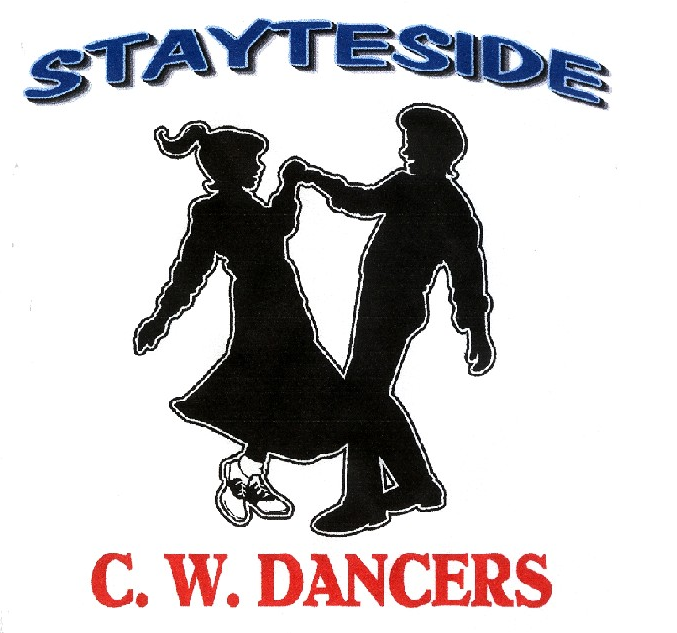 